§103-A.  Commitment affected by certain sentences1.  Interruption of commitment.  When a person while in the custody of the Commissioner of Health and Human Services pursuant to a commitment order under section 103 is found by a court to be in violation of the person's conditional release for a Maine conviction and new institutional confinement is ordered, or a person commits a Maine crime for which the person is subsequently convicted and the sentence imposed includes a straight term of imprisonment or a split sentence, the person must be placed in execution of that punishment, and custody pursuant to the commitment order under section 103 must automatically be interrupted thereby.  In the event execution of that punishment is stayed pending appeal, the commitment under section 103 continues for the stay's duration.  The person must be returned to the custody of the Commissioner of Health and Human Services pursuant to the commitment order under section 103 when the new institutional confinement ordered or the straight term of imprisonment or the unsuspended portion of the split sentence imposed has been fully served.[PL 2007, c. 475, §3 (NEW).]2.  Commencement of commitment.  When a person subject to an undischarged straight term of imprisonment or to an unsuspended portion of a split sentence for a Maine conviction is, for a different Maine offense, found not criminally responsible by reason of insanity or is the recipient of a negotiated insanity plea, the person must first serve the undischarged term of imprisonment or the unsuspended portion of the split sentence before commencing the commitment to the custody of the Commissioner of Health and Human Services ordered by the court pursuant to section 103 unless the court orders otherwise.[PL 2013, c. 265, §4 (NEW).]SECTION HISTORYPL 2007, c. 475, §3 (NEW). PL 2013, c. 265, §4 (AMD). The State of Maine claims a copyright in its codified statutes. If you intend to republish this material, we require that you include the following disclaimer in your publication:All copyrights and other rights to statutory text are reserved by the State of Maine. The text included in this publication reflects changes made through the First Regular and First Special Session of the 131st Maine Legislature and is current through November 1. 2023
                    . The text is subject to change without notice. It is a version that has not been officially certified by the Secretary of State. Refer to the Maine Revised Statutes Annotated and supplements for certified text.
                The Office of the Revisor of Statutes also requests that you send us one copy of any statutory publication you may produce. Our goal is not to restrict publishing activity, but to keep track of who is publishing what, to identify any needless duplication and to preserve the State's copyright rights.PLEASE NOTE: The Revisor's Office cannot perform research for or provide legal advice or interpretation of Maine law to the public. If you need legal assistance, please contact a qualified attorney.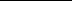 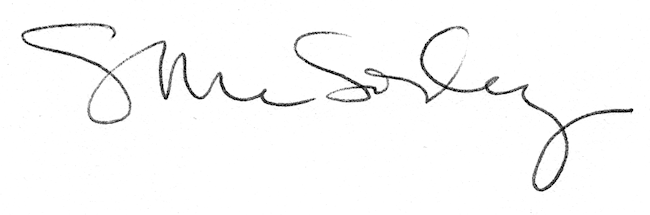 